Building a Generous Church: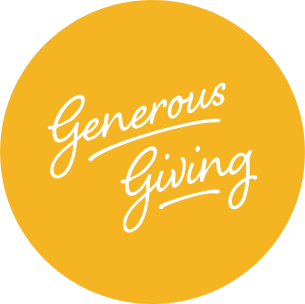 Best Practice ReviewIntroductionGenerosity is at the heart of the Christian faith, and woven throughout the way that we grow in living Christ’s story. As we seek ways to become more Christ-like in our discipleship, we enable mission and ministry; gaining a fuller understanding of how our generosity is a gift, and an act of worship, in response to God’s abundant grace and love for us. The diocesan family is committed to enabling a culture of generous churches. This requires us to regularly review the way we encourage people to live generous lives in the broadest sense and reach people we currently don’t. We also aim to transform our finances and structures to ensure we have accessible and safe mechanisms in place to enable people to give in a variety of ways. We encourage all churches to follow this Best Practice Review once each year, creating a list of actions to follow up on in the coming weeks and months. In addition to this, we recommend running our Giving Programme for the whole church community once every two or three years.Vision for a Generous ChurchWorshipGiving Programmes and ReviewsCommunicationWebsite and/or ‘A Church Near You’Social mediaRegular Planned GivingContactless GivingOnline Giving and QR codesGift AidBudgetingReservesLegaciesVolunteers/Voluntary work/DiscipleshipChurch BuildingEco ChurchDate of review:ActionWho will be responsible for making this happen?When do we plan to have completed this?We have prayerfully explored and articulated our vision as a church, including all ages.Not yet Yes We have communicated our vision to our community.Not yet Yes We clearly link our vision to giving, generosity and discipleship.Not yet Yes We include liturgical text and hymns/songs, which relate to giving and generosity, especially when intentionally reflecting on giving as a community.Not yet Yes Generosity is included in our intercessions, including giving thanks, especially when intentionally reflecting on giving.Not yet Yes We include an offering in our worship each week, as a means of embedding giving as an act of worship.Not yet Yes Guidance is given in notices or notice sheet on how to give for givers (both online services and in person).Not yet Yes A welcome pack is available for new church members, which includes information about preferred ways of giving.Not yet Yes 50/50 offerings are encouraged for occasional offices (life events).Not yet Yes We preach about whole-life generosity regularly (at least once each year).Not yet Yes We ask our community to review their giving annually.Not yet Yes We lead a deeper discipleship Giving Programme once every two or three years.Not yet Yes When we ask people to review their giving, we explain what we spend money on and how their giving is an act of worship and can deepen their discipleship commitment.Not yet Yes When we ask people to review their giving, we explain how people’s gifts enable mission and ministry.Not yet Yes We formally thank all our givers at least once a year.Not yet Yes We think carefully about the language we use when communicating about giving. For example, we say “receive an offering”, rather than “take a collection”.Not yet Yes Our church vision is communicated on our website.N/A Not yet Yes We communicate our need for giving on our website, and the mission it enables.N/A Not yet Yes We include a brief outline of theology and/or discipleship aspects of giving.N/A Not yet Yes The information about planned giving on our website includes how people can become new planned givers.N/A Not yet Yes We have a message of thanks on our website.N/A Not yet Yes We share good news stories about generosity on our social media.N/A Not yet Yes We include links to information about giving on our website and to our online giving platform.N/A Not yet Yes We post messages of thanks for all people’s gifts.N/A Not yet Yes We share content from other relevant pages, such as the diocesan Generous Giving page and other churches exploring generosity.N/A Not yet Yes We explain how planned giving funds our continuing mission and plans for the future.Not yet Yes We have joined the Parish Giving Scheme (PGS) and promote it in our church.N/A Not yet Yes We encourage the use of Standing Orders.N/A Not yet Yes We have chosen a contactless unit which is best suited to our church and installed it.N/A Not yet Yes We have put the unit in a prominent position in the church building.N/A Not yet Yes We have created supporting materials to sit next to the unit, which communicates either a message of thanks, welcome, or information about what that giving enables.N/A Not yet Yes We collect Gift Aid information, either through the unit or paper declarations.Not yet Yes We have chosen our online giving provider and registered for it.N/A Not yet Yes We have put a giving button prominently on our website, and/or ‘A Church Near You’.N/A Not yet Yes We regularly include a link to our online giving in social media posts.N/A Not yet Yes We have created a free QR code for our online giving and included it on materials, such as orders of service and newsletters.N/A Not yet Yes Givers are encouraged to complete a Gift Aid form.Not yet Yes Our church regularly claims Gift Aid.Not yet Yes We claim all the GASDS we are entitled to.Not yet Yes Our PCC set a budget annually.N/A Not yet Yes Our budget is shaped towards our missional priorities.N/A Not yet Yes The PCC receives regular finance updates from the Treasurer.N/A Not yet Yes Our PCC have agreed a Reserves Policy.Not yet Yes We have communicated our Reserves Policy to the church community.Not yet Yes Our PCC have agreed a Legacy Policy.N/A Not yet Yes We have communicated our Legacy Policy to the church community.N/A Not yet Yes We celebrate past legacies.N/A Not yet Yes Information leaflets about legacies are available, as well as information on our website.N/A Not yet Yes We regularly communicate opportunities to volunteer and deepen our discipleship.Not yet Yes Volunteer participation has increased since we ran a Generosity Programme (if applicable).Not yet Yes Volunteers are given a space in the church service to express their joy at serving others and advertise opportunities to be rotaed in.Not yet Yes Volunteers are appropriately thanked regularly, either openly or privately.Not yet Yes Our church building is open throughout the week for various group activities.N/A Not yet Yes We advertise our church space for hire.N/A Not yet Yes We are mindful of how we use the Earth’s resources, e.g. we buy Fair Trade products, we have conducted a Carbon Footprint audit, etc.Not yet Yes We have signed up to the A Roche greener church scheme.Not yet Yes Our congregation is given space in the church service to communicate and inspire others to ‘reduce, reuse and recycle’.Not yet Yes Information about how we are ‘Green Champions’ is on our website.Not yet Yes 